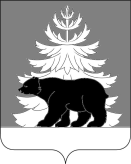 РОССИЙСКАЯ ФЕДЕРАЦИЯИРКУТСКАЯ ОБЛАСТЬДумаЗиминского муниципального районаVII созываР Е Ш Е Н И Е от   27 ноября 2019 года                          №   19                                                     г. Зима    В целях приведения  градостроительных регламентов, в части установленных видов разрешенного использования земельных участков, Правил землепользования и застройки Буринского муниципального образования, Батаминского муниципального образования,  Зулумайского муниципального образования, Покровского муниципального образования, Филипповского муниципального образования Зиминского района в соответствие с действующим приказом Минэкономразвития России от 01.09.2014 № 540 "Об утверждении классификатора видов разрешенного использования земельных участков", руководствуясь статьями 31, 32 Градостроительного кодекса Российской Федерации, пунктом 12 статьи 34 Федерального закона от 23.06.2014 № 171-ФЗ "О внесении изменений в Земельный кодекс Российской Федерации и отдельные законодательные акты Российской Федерации", статьёй 14 Федерального закона от 06.10.2003  №131-ФЗ «Об общих принципах организации местного самоуправления в Российской Федерации», статьями 30, 47 Устава Зиминского районного муниципального образования, Дума Зиминского муниципального района РЕШИЛА:1.  Внести изменения в:1.1 часть 3 "Градостроительные регламенты" Правил землепользования и застройки Буринского муниципального образования Зиминского района, утверждённых решением Думы Буринского муниципального образования Зиминского района от 29.05.2014 № 71 "Об утверждении  Правил землепользования и застройки Буринского   муниципального образования" в соответствии с Приложением № 1;1.2 часть 3 "Градостроительные регламенты" Правил землепользования и застройки Батаминского муниципального образования Зиминского района, утверждённых решением Думы Батаминского муниципального образования Зиминского района от 21.05.2014 № 77 "Об утверждении  Правил землепользования и застройки Батаминского   муниципального образования Зиминского района Иркутской области" в соответствии с Приложением № 2;1.3 часть 3 "Градостроительные регламенты" Правил землепользования и застройки Зулумайского муниципального образования Зиминского района, утверждённых решением Думы Зулумайского муниципального образования Зиминского района от 26.05.2014 № 44 "Об утверждении  Правил землепользования и застройки Зулумайского  муниципального образования Зиминского района Иркутской области"  в соответствии с Приложением № 3; 1.4 часть 3 "Градостроительные регламенты" Правил землепользования и застройки Покровского муниципального образования Зиминского района, утверждённых решением Думы Покровского муниципального образования Зиминского района от 30.05.2014 № 70 "Об утверждении  Правил землепользования и застройки Покровского  муниципального образования"  в соответствии с Приложением № 4; 1.5 часть 3 "Градостроительные регламенты" Правил землепользования и застройки Филипповского муниципального образования Зиминского района, утверждённых решением Думы Филипповского муниципального образования Зиминского района от 29.05.2014 № 62 "Об утверждении  Правил землепользования и застройки Филипповского  муниципального образования Зиминского района Иркутской области" в соответствии с Приложением № 5. 2. Консультанту  Думы Сорокиной Н.М. опубликовать настоящее решение в информационно-аналитическом, общественно-политическом еженедельнике «Вестник района» и разместить на официальном сайте администрации Зиминского районного муниципального образования www.rzima.ru. в информационно-телекоммуникационной сети «Интернет».3. Данное решение вступает в силу со дня его официального опубликования.4. Контроль исполнения настоящего решения возложить на заместителя мэра по  управлению муниципальным хозяйством  А.А. Ширяева.Председатель ДумыЗиминского муниципального района                                                               С.И. УсольцевО внесении изменений в Правила землепользования и застройки Буринского муниципального образования, Батаминского муниципального образования, Зулумайского муниципального образования,Покровского муниципального образования, Филипповского муниципального образованияЗиминского района	